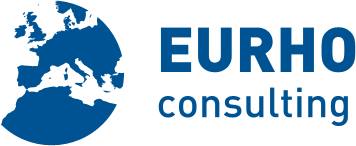 PRIJAVNICA ZA SEMINAREU FONDOVI: „KAKO USPJEŠNO NAPISATI I PRIJAVITI EU PROJEKT U CRNOJ GORI?“Mjesto: Mjesto: Hotel Philia, Cetinjski put bb, PodgoricaVrijeme: petak,  05.07. 2019. od 9.00 do 16.00Naziv organizacije: _____________________________________________________Ulica i broj: ___________________________________________________________Grad i poštanski broj: ___________________________________________________OIB organizacije: _______________________________________________________Ime i prezime sudionika: _________________________________________________Radno mjesto: _________________________________________________________Broj telefona: __________________________________________________________E-mail adresa: _________________________________________________________Broj mobitela: __________________________________________________________Datum prijave: __________________________________________________________CIJENA: 150 ,00 EUR – 50% POPUSTA = 75,00 EURNačin plaćanja: Nakon Vaše prijave poslat ćemo Vam predračun za sudjelovanje na seminaru. Kotizacija treba biti uplaćena do dana označenog na predračunu. Račun ćete primiti nakon edukacije.Molimo Vas da ovu prijavnicu ili sve potrebne podatke naznačene u prijavnici pošaljete e-mail-om  na info@eurhoconsulting.hr Za dodatne informacije javite se e-mail-om na info@eurhoconsulting.hr ili telefonom na 00385 98/ 798 668.Otkazivanje sudjelovanja: Polaznici mogu odjaviti sudjelovanje najkasnije do 7 dana prije datuma održavanja seminara uz povrat sredstava, a nakon toga moguće je poslati zamjenu za prijavljenog polaznika.Odustajanje od sudjelovanja možete prijaviti e-mail-om na: info@eurhoconsulting.hrVeselimo se Vašem sudjelovanju!